                               BINOM SCHOOL «SARYARQA» школа-лицей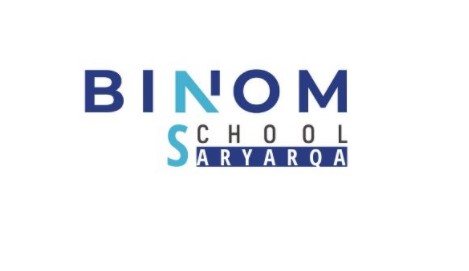 СУММАТИВНОЕ ОЦЕНИВАНИЕ ЗА РАЗДЕЛ «ТРИГОНОМЕТРИЯ»ЗАДАНИЯ1 ВАРИАНТ а)Найдите радианную меру углов, укажите в какой четверти находится угол ,                                                                         б) Найдите градусную меру углов, укажите в какой четверти находится угол:,                                                                           2) Найдите значение выражения sin 1500   , tg 3) Упростите:  a)       б)  tg2 a + sin2a -  4) Вычислите  tg(-4200),  cos 5)Докажите тождество 1 + ctg2a = ctg2a(1 + tg2a)2 ВАРИАНТ 1) а) Найдите радианную меру углов, укажите в какой четверти находится угол:.                                                                         б) Найдите градусную меру углов, укажите в какой четверти находится угол:  ;    2)  Найдите значение выражения cos 1350   , tg   3) Упростите:   а)       б) ctg2a + cos2a - 4) Вычислите sin(-3900),  ctg()5)Докажите тождество 1 + tg2 a = tg2 a(1 + ctg2a)Тема Градусная и радианная меры углов и дугиСинус, косинус, тангенс и котангенс произвольного угла Значения синуса, косинуса, тангенса и котангенса угловФормулы тригонометрииЦели обучения9.1.2.1 переводить градусы в радианы и радианы в градусы 9.2.4.2знать взаимосвязь координат точек  единичной окружности с тригонометрическими функциями;9.2.4.6объяснять с помощью единичной окружности чётность (нечётность), периодичность, монотонность и промежутки знакопостоянства тригонометрических функций;Критерии оценивания Обучающийся:Переводит градусы в радианы и радианы в градусы Знает взаимосвязь координат точек  единичной окружности с тригонометрическими функциями;Находит  с помощью единичной окружности чётность (нечётность), периодичность, монотонность и промежутки знакопостоянства тригонометрических функций;Уровень мыслительных навыковприменениеВремя выполнения25 минутОценивание  заданий работыОценивание  заданий работыОценивание  заданий работыОценивание  заданий работыОценивание  заданий работыОценивание  заданий работы№ задания12345Количество баллов42333Всего баллов15 баллов15 баллов15 баллов15 балловКритерий оцениванияКритерий оценивания№ заданияДескрипторДескрипторБаллКритерий оцениванияКритерий оценивания№ заданияОбучающихсяОбучающихсяБаллПереводит градусы в радианы и радианы в градусыПереводит градусы в радианы и радианы в градусы   1Переводит градусы в радианы.Переводит градусы в радианы.1Переводит градусы в радианы и радианы в градусыПереводит градусы в радианы и радианы в градусы   1Определяет четвертьОпределяет четверть1Переводит градусы в радианы и радианы в градусыПереводит градусы в радианы и радианы в градусы   1Переводит радианы в градусы.Переводит радианы в градусы.1Переводит градусы в радианы и радианы в градусыПереводит градусы в радианы и радианы в градусы   1Определяет четвертьОпределяет четверть1Использует табличные значения тригонометрических функций;Использует табличные значения тригонометрических функций;   2Определяет значение sinОпределяет значение sin1Использует табличные значения тригонометрических функций;Использует табличные значения тригонометрических функций;   2Определяет значение tgОпределяет значение tg1Применяет определения тригонометрических функций Применяет определения тригонометрических функций    3Упрощает первое выражениеУпрощает первое выражение1Применяет определения тригонометрических функций Применяет определения тригонометрических функций    3Упрощает второе выражениеУпрощает второе выражение2Находит значение тригонометрического выражения, используя свойства четности/нечетности и периодичности  тригонометрических функцийНаходит значение тригонометрического выражения, используя свойства четности/нечетности и периодичности  тригонометрических функций    4Применяет четность/нечётность Применяет четность/нечётность 1Находит значение тригонометрического выражения, используя свойства четности/нечетности и периодичности  тригонометрических функцийНаходит значение тригонометрического выражения, используя свойства четности/нечетности и периодичности  тригонометрических функций    4Использует периодичность Использует периодичность 1Находит значение тригонометрического выражения, используя свойства четности/нечетности и периодичности  тригонометрических функцийНаходит значение тригонометрического выражения, используя свойства четности/нечетности и периодичности  тригонометрических функций    4Вычисляет значениеВычисляет значение1Применяет определения тригонометрических функций. Применяет основное  тригонометрическое тождество.    5    5    5Преобразовывает левую часть1Применяет определения тригонометрических функций. Применяет основное  тригонометрическое тождество.    5    5    5Преобразовывает правую часть1Применяет определения тригонометрических функций. Применяет основное  тригонометрическое тождество.    5    5    5Делает вывод1ВсегоВсегоВсегоВсегоВсего15